Publicado en Hondarribia el 14/08/2020 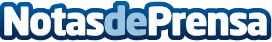 V Travesía Navega el Camino: Los peregrinos por mar se ponen en marcha en Hondarribia La flotilla de veleros y un catamarán ha salido puntualmente a primera hora de la mañana desde el puerto de Hondarribia. Durante 16 etapas recorrerán el litoral norte español hasta Santiago de CompostelaDatos de contacto:Carmen Herrero / Mar Lucena+34 655840443 | 6208Nota de prensa publicada en: https://www.notasdeprensa.es/v-travesia-navega-el-camino-los-peregrinos-por_1 Categorias: Viaje País Vasco Entretenimiento Nautica Turismo http://www.notasdeprensa.es